                                             Игры для релаксации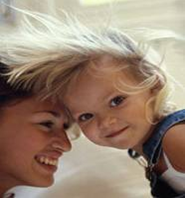 «Прикосновение»Эта игра поможет ребенку расслабиться, снять напряжение, повысит его тактильную восприимчивость. Подготовьте предметы, сделанные из различных материалов. Это могут быть кусочки меха, стеклянные вещи, деревянные изделия, вата, что-нибудь из бумаги и т. д. Положите их на стол перед ребенком. Когда он их рассмотрит, предложите ему закрыть глаза и попробовать догадаться, чем Вы прикасаетесь к его руке.Примечание. Можно также прикасаться к щеке, шее, колену. В любом случае Ваши касания должны быть ласковыми, неторопливыми, приятными.«Солдат и тряпичная кукла»Самый простой и надежный способ научить детей расслабляться - это обучить их чередованию сильного напряжения мышц и следующего за ним расслабления. Поэтому эта и последующая игра помогут Вам это сделать в игровой форме.Итак, предложите ребенку представить, что он солдат. Вспомните вместе с ним, как нужно стоять на плацу, - вытянувшись в струнку и замерев. Пусть игрок изобразит такого военного, как только вы скажете слово "солдат". После того как ребенок постоит в такой напряженной позе, произнесите другую команду - "тряпичная кукла". Выполняя ее, мальчик или девочка должны максимально расслабиться, слегка наклониться вперед так, чтобы их руки болтались, будто они сделаны из ткани и ваты. Помогите им представить, что все их тело мягкое, податливое. Затем игрок снова должен стать солдатом и т. д.Примечание. Заканчивать такие игры следует на стадии расслабления, когда Вы почувствуете, что ребенок достаточно отдохнул.